Topic Click on the slides labelled ‘Complete Castles (Slides 2)’Look through the slides and learn about ‘William the Conqueror.’ Discuss the questions with your adult. Complete the activity below according to ‘Green, Red or Blue.’There are ‘Fact Cards’ below to help you. There is also a Challenge at the end of this document. Fact Cards: Green/Red– You can write your answers on scrap paper or use this worksheet. 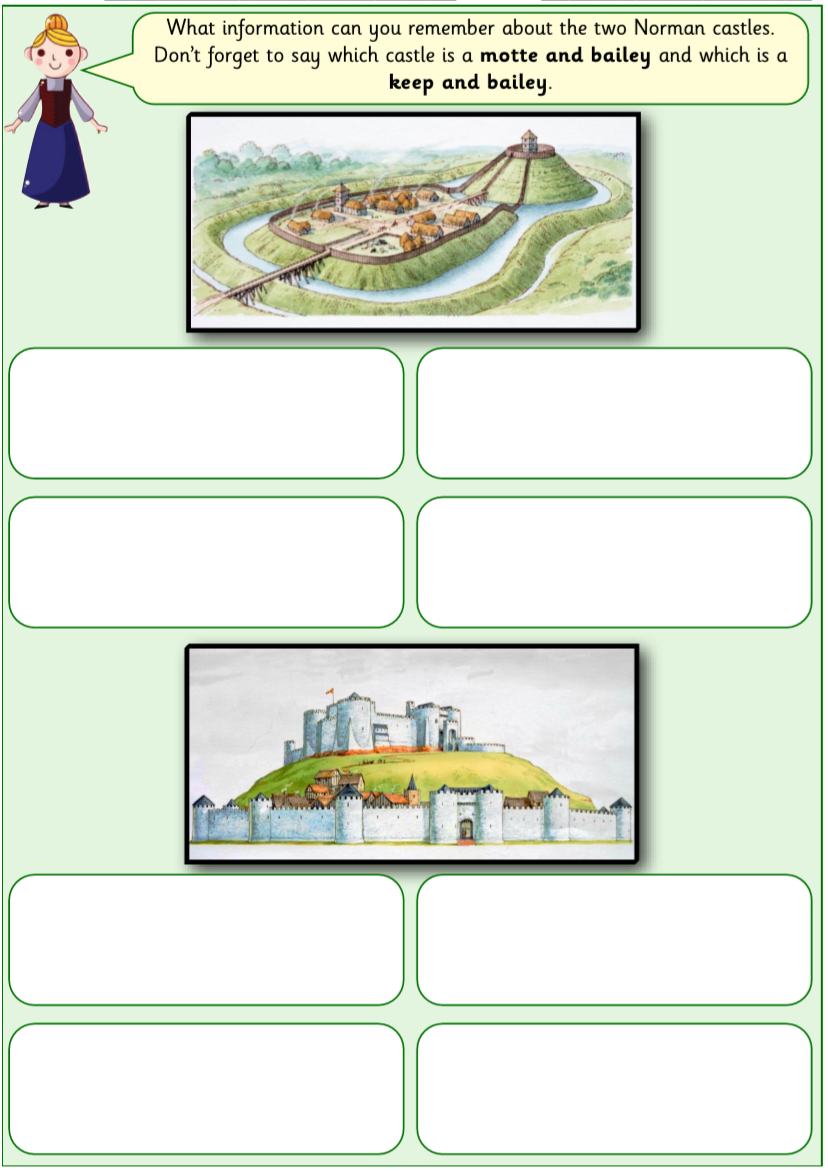 Blue – Write your answers on Scrap Paper so you have more space to write. 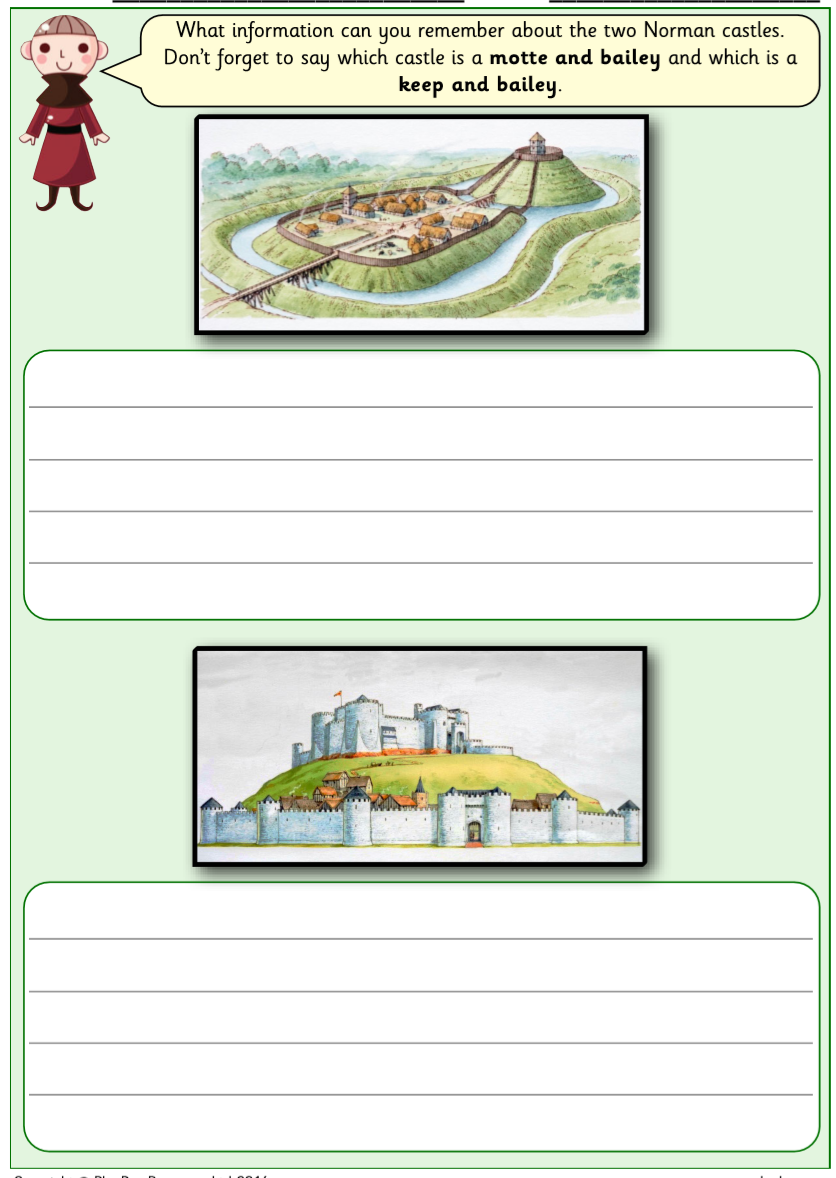 Challenge:  Have a go at writing detailed answers using the internet for research. 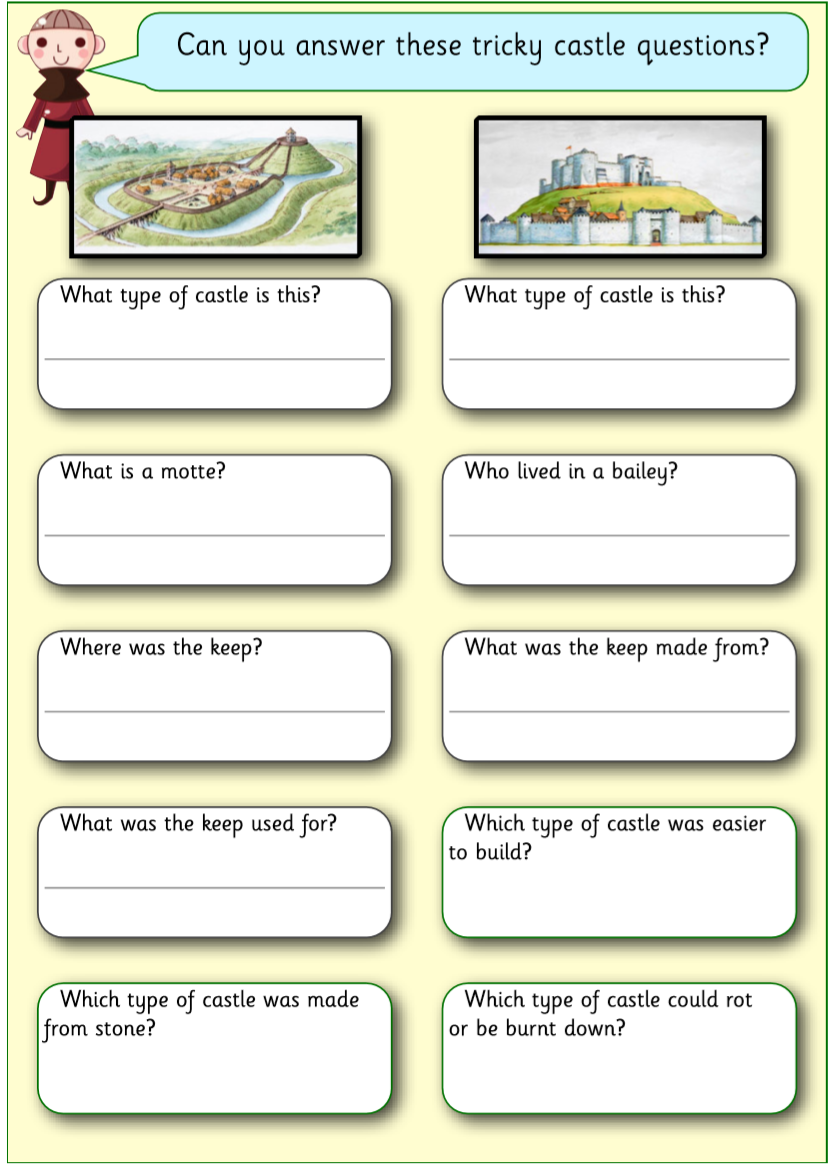 The first Norman Castles were motte and bailey. This castle was quick to build. This castle took a long time to build. This castle could rot or catch fire. This castle was made from stone. This castle was made from wood.Later on the Normans built Keep and Bailey castles. Some of these castles are still used today. 